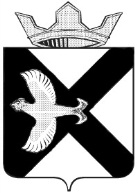 ДУМА МУНИЦИПАЛЬНОГО ОБРАЗОВАНИЯПОСЕЛОК БОРОВСКИЙРЕШЕНИЕ31 марта 2021г. 				                                                              № 106рп. Боровский                                               Тюменского муниципального районаЗаслушав и обсудив информацию администрации муниципального образования поселок Боровский о реализации муниципальной программы «Благоустройство территории муниципального образования поселок Боровский» в 2020 году и плане реализации программы на 2021 год, Думамуниципального образования поселок БоровскийРЕШИЛА:1. Информацию администрации муниципального образования поселок Боровский о реализации муниципальной программы «Благоустройство территории муниципального образования поселок Боровский» в 2020 году и плане реализации программы на 2021 год, принять к сведению.2. Настоящее решение вступает в силу с момента подписания.Приложение к решению Думы муниципальногообразования поселок Боровскийот 31.03.2021г. № 106Информация администрации муниципального образования поселок Боровский о реализации муниципальной программы «Благоустройство территории муниципального образования поселок Боровский» в 2020 году и плане реализации программы на 2021 год.Распоряжением администрации муниципального образования поселок Боровский от  01.11.2019 № 417 утверждена муниципальная программа «Благоустройство территории муниципального образования поселок Боровский на 2020-2022 гг.» (далее – Муниципальная программа).Целью программы является – Комплексное решение проблем благоустройства по улучшению санитарного и эстетического вида территории муниципального образования, создание комфортной среды проживания на территории муниципального образования поселок Боровский, озеленение территории муниципального образования, обеспечение безопасности проживания жителей муниципального образования, улучшения экологической обстановки на территории муниципального образованияОсновные задачи программы:         1.Организация взаимодействия администрации с организациями, населением при решении вопросов благоустройства муниципального образования поселок Боровский         2. Приведение в нормативное состояние элементов благоустройства муниципального образования поселок Боровский Муниципальное образование поселок Боровский занимает территорию площадью 12,284 тыс. га., в том числе площадь населенного пункта 1,698 тыс. га. На территории населенного пункта располагается 55 улиц.Численность населения на 01.01.2021года составляет 19 722 человек.Количество действующих организаций – 195 штук, в том числе:- школы – 1 (3 корпуса);- детские сады – 1 (5 корпусов);- учреждения здравоохранения – 1;- библиотеки – 3;- спорткомплекс –1;- дом культуры – 1.Кроме того на территории рп. Боровский находится: 117 многоквартирных жилых домов; 2011  индивидуальных жилых домов, в том числе 5 домов блокированной застройки.Протяженность сетей наружного освещения по улицам поселка на территории 56,47 км, сети включают в себя 1296 светильников.Правила благоустройства муниципального образования поселок Боровский, утверждены решением Боровской поселковой Думы от 29.08.2018 №468Внешнее благоустройство поселкаВ целях повышения уровня внешнего благоустройства и озеленения территории муниципального образования поселок Боровский, улучшения показателей комфортности окружающей среды, улучшения внешнего облика придомовых территорий, дворов, газонов, эстетического оформления территорий, закрепленных за организациями, учреждениями, распространения лучшего опыта реализации инициатив жителей посёлка с 2012  года в поселке были проведятся конкурсы «Лучшие по благоустройству, озеленению и цветочному оформлению прилегающей территории».В 2020 году в конкурсе «Лучшие по благоустройству, озеленению и цветочному оформлению прилегающей территории» приняло участие 8 юридических лиц и 18 физических лиц. Среди них организации, предприятия и учреждения, а также собственники частных домостроений и жители многоквартирных домов, которые создают положительное настроение для жителей и гостей поселка Боровский.Несмотря на ситуацию с пандемией COVID-19 в 2020 году силами администрации муниципального образования поселок Боровский, а также силами волонтеров и совета ветеранов проводились экологические субботники, акции по уборке мест общего пользования.Администрация муниципального образования поселок Боровский в 2021  году  планирует продолжить работу в том же направлениямУличное освещениеТекущее содержание и установка новых светильников уличного освещения производится за счёт средств местного бюджета собственными силами и по муниципальным контрактам.Сетью наружного освещения не достаточно оснащены некоторые участки поселка. Имеющееся светильники не обеспечивают освещение территории 100%.В настоящее время определены улицы, на которых недостаточное освещение. Общая протяженность улиц, нуждающихся в освещении в ночное и вечернее время суток, составляет 2,56 км. К числу участков, на которых отмечается недостаточный уровень наружного освещения, относятся: ул. Герцена 450м, Новая озерная 1 км, пер. Новоселов 100м, ул. Набережная 850м, пер. Лесной 610м, ул. Торфяная- 350м.В 2020 году освещено улиц 0,744 км, установленно-26 светильников, за 2010-2020 годы – 12,211 км.В 2020 году были дополнительно освещены улицы:- пер. Лесной  протяженность 160 м, установлено 4 светильника;;- ул. Мира – протяженностью 220 м, установлено 12 светильников;- ул. Советская- протяженностью 230 м, установлено 9 светильников;.- ул. Заречная – протяженностью 134 м, установлен 1 светильник;Сетью наружного освещения не достаточно оснащены некоторые участки поселка. Имеющееся светильники не обеспечивают освещение территории 100%.В настоящее время определены улицы, на которых недостаточное освещение. Общая протяженность улиц, нуждающихся в освещении в ночное и вечернее время суток, составляет 2,56 км. К числу участков, на которых отмечается недостаточный уровень наружного освещения, относятся: Новая озерная 1 км, пер. Новоселов 100м, ул. Набережная 850м, пер. Лесной 610м, ул. Торфяная- 350м.В 2020 году разработано ПСД на освещение выше перечисленных улиц, стоимость работ составляет ориентировочно 8 млн.руб.В 2021 году планируется установить светильники по ул. Андреевской-3 единицы и осветить территорию общего пользования в районе ул.Мира, 28-.4Устройство детских игровых площадок и малых архитектурных формВ настоящий момент на территории поселка имеется 31 детская игровая площадка, 5 спортивных площадок, но это не соответствует реальной потребностиВ 2020-2021 году проводятся работы по устройство площадки по ул. Вокзальной (район 20-ки).В 2021 году планируется демонтаж старых МАФов и закупка новых МаФов, а также проведение ремонта детских площадок.Сбор и вывоз отходовДля обеспечения чистоты на территории поселка регулярно проводятся следующие работы:- мероприятия по ликвидации несанкционированных свалок;- проведение акций по уборке лесных участков;- месячники по благоустройству и санитарной очистке поселка;Контролирует деятельность по вывозу твердых коммунальных отходов Департамент недропользования и экологии Тюменской области.В 2019 году ликвидированы несанкционированные свалки с территории муниципальных и лесных земель.В 2020 году проведено обследования лесов. Выявлено 23 несанкционированных свалки общим объемом 632,5 куб.м., в 2021 году планируется эти свалки убрать.Места массового отдыха населенияОбщая площадь парков, скверов и зон отдыха 33530 кв.м.Инфраструктура отдыха населения поселка на муниципальном уровне состоит из двух парковых зон: Парк Победы по ул. Советской и Парковая зона ул. Островского - ул. Набережная – Никольская площадь и территории сквера по улице М. Горького. По содержанию мест массового отдыха в нормативном состоянии проводятся следующие мероприятия:летнее содержание: ежедневная уборка парков от мусора; скашивание травы в парках и на обочинах дорог; обслуживание фонтана; содержание МАФов, ограждений, садово-парковой мебели; механизированная очистка тротуаров, покраска ограждений.зимнее содержание: ручная и механизированная уборка снега; вывоз снега.Кроме того, на парковых зонах проводится противоклещевая обработка. Выполнены работы по содержанию зеленых насаждений в парковых зонах: рыхление почвы вокруг сеянцев; полив; внесение сухих минеральных удобрений в почву; выкашивание газонов газонокосилкой; обрезка и прореживание одиночных кустарников лиственных пород; стрижка живых изгородей ручным способом пород;Вопрос увеличения количества скверов (ул. Мира, ул. Октябрьская, ул. 8 Марта - Пушкина), мест отдыха населения на водных объектах, зон отдыха в лесах остается актуальным.По содержанию мест массового отдыха в нормативном состоянии проводятся следующие мероприятия: летнее содержание:- ежедневная уборка парков и улиц от мусора;- скашивание травы в парках и на обочинах дорог;- обслуживание фонтана;- содержание МАФов, ограждений, садово-парковой мебели;- механизированная очистка тротуаров.зимнее содержание:- ручная и механизированная уборка снега;- вывоз снега. В 2020 году разработана проектно-сметная документация «Благоустройство территории сквера по ул. Мира»- 3923 м2. Проектом  предусмотрено устройство зеленой зоны, детских, спортивных площадок, беговой дорожки, тротуаров, площадки для выгула животных, в настоящее время проект отправлен на государственную экспертизу.Организация и содержание мест захороненияНа территории поселка Боровский имеется 2 кладбища, в том числе одно действующее общей площадью 7,5 тыс.м2.К числу основных проблем в части организации содержания мест захоронения относятся следующее: - новое кладбище оформлен не весь земельный участок в пользование,  так как располагается на землях лесного фонда;- не создана специализированная организация по вопросам похоронного дела;- нет ограждения территории нового кладбища;- отсутствует наружное освещение территории мест захоронения.- содержание кладбищ осуществляется не в полном объеме (сбор и вывоз мусора, спиливание сухостоя и аварийных деревьев).- территория кладбища не оборудована: вывеской с названием кладбища, годом основания, режимом работы; указателями номеров (названий) участков-кварталов (секторов), участков захоронений, дорожек, урнами для сбора мелкого мусора вдоль пешеходных дорожек; огороженной территорией для складирования и временного хранения мусора (мусоросборником).В 2020 году на территории Старого и Нового кладбища выполнены следующие работы:- убран естественный и бытовой мусор с территории 44000 м2;- установлен туалет на старом кладбище;- проведена аккарицидная обработка территорий кладбищ;- произведенаобваловка территории кладбища;- установлены на твердом покрытии (Ж.Б плиты) 4 контейнера КГМ для сбора отходов;- произведена инвентаризация кладбищ, по результатам которой сделана разбивка кладбищ по секторам: на территории старого кладбища (закрыто для захоронений) – 1 сектор 3048 захоронений; новое кладбище (действующее) – 4 сектора 6004 захоронений.Еженедельно производится мониторинг кладбищ, производится уборка бытового мусора и несанкционированных свалок на территории кладбищ, уборка падших деревьев при обнаружении или при обращении жителей.Решается вопрос по оформлению земельного участка действующего кладбища, которое расположено на землях лесного фонда, с расширением границ.В 2021 году планируется частичное устройство ограждения на новом кладбище.Отчет о средствах, выделенных на реализацию программы в 2020 годуПервоначальный план на 2020  год по программе  составлял 14761 тыс. руб., уточненный план составляет 24413,6 тыс. руб., исполнено 23495,2 тыс. руб. – 96,2%За 2020 год   средства направлены на:Изготовление табличек для контейнерных площадок -15,4 тыс.руб.;Составление сметы по  сбору и вывоз бытовых отходов и мусора -5,8 тыс.руб.;Содержание контейнерных площадок-550,1 тыс.руб.;За сбор и вывоз отходов, не относящийся к ТКО-295,5 тыс.руб.;За утилизацию биологических отходов -0,3 тыс.руб.;Уличное освещение -4793,5 тыс.руб.;Электротовары для уличного освещения -438,3 тыс.руб.;Услуги электрика -284 тыс.руб.;Услуги автовышки для обслуживания уличного освещения-300 тыс.руб.;Составление сметы по ремонту уличного освещения-4 тыс.руб.Приобретение и посадка цветочной рассады-187,7 тыс.руб.;Приобретение деревьев-101,8 тыс.руб.Вывоз мусора с кладбища (старое, новое)-171,3 тыс.руб.Составление сметы по содержанию кладбищ-5 тыс.руб.Изготовление информационных стендов на кладбищах-39,8 тыс.руб.;Аккарицидная обработка территорий кладбищ-35,1 тыс.руб.;Уборка территорий кладбищ-199 тыс.руб.;Работы по инвентаризации кладбищ-247,2 тыс.руб.;Поставка и установка уличного туалета (старое кладбище)-19,5 тыс.руб.;Изготовление табличек (на Стеллы, стенды) -17,2 тыс.руб.Содержание парков и сквера -1778,4 тыс.руб.Изготовление баннеров-52,4 тыс.руб.Услуги автовышки (демонтаж баннеров, елок)-70,4 тыс.руб.Уборка снега на территориях общего пользования -1943,5 тыс.руб.Уборка мусора и урн дворы, улицы, покос травы на территориях общего пользования-1701,6 тыс.руб.Приобретение ГСМ благоустройство-110 тыс.руб.Составление смет по благоустройству-77,1 тыс.руб.Услуги специальным транспортом (экскаватор, КАМАЗ)-738,3 тыс.руб.;Приобретение расходных материалов-154,9 тыс.руб.;Работы по ремонту часовни в парке Победы-67,9 тыс.руб.;Работы по благоустройству территории ул.Мира,15 (ремонт тротуара)-101 тыс.руб.;Работы по ремонту плитки в парке Победы-14,7 тыс.руб.;Аккарицидная обработка парков, скверов-10,6 тыс.руб.;Поставка футболок и бейсболок (отряд главы)-78,9 тыс.руб.;Работы по обрезке аварийных деревьев-155 тыс.руб.;Работу по сносу деревьев по ул.Ленинградской  -299,2 тыс.руб.Водоснабжение фонтана и приобретение воды для полива клумб -31,5 тыс.руб.;Устройство тротуара по ул.Ленинградская-4420 тыс.руб.;Тех.надзор за работами по устройству тротуара по ул.Ленинградская-67 тыс.руб.;Монтаж и демонтаж баннеров-124,5 тыс.руб.;Подвесные качели -35 тыс.руб.Оказание услуг по мониторингу территорий общего пользования -18 тыс.руб.За поставку и установку зимней горки  Никольская площадь-247,8 тыс.руб.Поставка зимней горки ул.Совесткая-200 тыс.руб.ПСД уличное освещение-295 тыс.руб.;	Работы в рамках общественно-значимых проектов:Устройство тротуара по ул.Советская-1068 тыс.руб.;Обустройство площадки для занятия адаптивной физической культурой и адаптивным спортом для лиц с ограниченными возможностями здоровья на ул.Мира- 1546 тыс.руб.Не израсходованы средства по программе 918 тр:- уличное освещение экономия 153 тыс.руб. и кредиторская задолженность за декабрь 20 тыс.руб.;- содержание кладбищ экономия -54 тыс.руб. и кредиторская задолженность 25 тыс.руб.(вывоз ТКО); - 459 тыс.руб. переходящий контракт на 2021 год  по обустройству детской спортивной площадки по ул.Вокзальной -459 тыс.руб.;- экономия  по торгам прочие мероприятия по благоустройству -207тыс.руб.План мероприятий по благоустройству, запланированный в бюджете  на 2021 год Об информации администрации муниципального образования поселок Боровский о реализации муниципальной программы «Благоустройство территории муниципального образования поселок Боровский» в 2020 году и плане реализации программы на 2021 годПредседатель ДумыВ.Н.СамохваловКФСРКЦСРУтвержденный планУточненный планОтклонениеИсполнено011306000000000113Проведение конкурса по благоустройству110110110050306000000000503Уличное освещение53705993,2623,25819,80503Озеленение300290-10,5289,50503Содержание мест захоронения850796,3-53,7716,90503 Сбор и вывоз бытовых отходов и мусора1069866,2-202,8866,20503Прочие мероприятия по благоустройству687713180630312514,90503ПСД уличное освещение29529502950503Реализация социально-значимых проектов по благоустройству02614,42614,42614,4Итого1476124413,69652,123495,2Наименование мероприятияСумма,  тыс. руб.(план/контракт заключен на 01.03.2021)Благоустройство - сбор и вывоз бытовых отходов и мусора, ликвидация несанкционированных свалок, всего1145/840,6Выполнение работ по содержанию контейнерных площадок на территории муниципального образования поселок Боровский 784,4/784,4Оказание услуг по сбору, вывозу и размещению отходов 4-5 классов опасности, не относящихся к твердым коммунальным отходам, образующихся на территории муниципального образования поселок Боровский100/23Поставка контейнеров для ртутных ламп33,2/33,2Ликвидация несанкционированных свалок127,4/-Разработка локальных сметных расчетов по сбору и вывозы бытовых отходов и мусора, ликвидация несанкционированных свалок 50/-Сбор и утилизация ртутных ламп50/-Благоустройство - озеленение территории, всего350/-Выполнение работ по поставке и посадке цветочной рассады 200/ на торгахПриобретение деревьев150/ торги апрельБлагоустройство - освещение улиц, всего6020,2Оказание услуг энергоснабжения (уличное освещение АО ЭК Восток4755/4739Оказание услуг энергоснабжения (уличное освещение АО "Газпром энергосбыт Тюмень")265/265Оказание транспортных услуг специальным транспортом для нужд муниципального образования поселок (ремонт уличного освещения)300/300Оказание услуг по ремонту уличного освещения  на территории муниципального образования поселок Боровский, Тюменского района, Тюменской области270/76Поставка электроматериаловдля  ремонта уличного освещения  430,2/56/ на торгах 247Благоустройство - содержание мест захоронения, всего915,4/536Оказание услуг по содержанию территорий кладбищ 196/196Оказание услуг по обращению с твердыми коммунальными отходами (кладбище)340,4/340,4Акарицидная обработка кладбищ50/ мк апрельВыполнение работ по инвентаризации мест погребения (кладбища) и мест захоронения (могил) в  2020-2021 год160/ торги мартОплата сметчика 20/-Благоустройство - создание условий для массового отдыха жителей поселения, прочие расходы, всего7068,6/5210,9Выполнение работ по содержанию мест массового отдыха (парков, площадей) 2304,6/2304,6Выполнение работ по зимнему содержанию территорий общего пользования в муниципальном образовании поселок Боровский 1370,4/1370,4Выполнение работ по санитарной очистке улиц и территорий  общего пользования в 2021  году на территории муниципального образования поселок Боровский 1081/1081Выполнение работ по обрезке и спиливанию аварийных деревьев в муниципальном образовании поселок Боровский 500/142,5Выполнение работ по ремонту часовни в Парке Победы в муниципальном образовании поселок Боровский 150/торги апрельОказание транспортных услуг специальным транспортом 300/-Аккарицидная обработка улиц и территорий общего пользования в 2021 году 11/ мк апрельПриобретение табличек и указателей улиц20/10Приобретение баннеров, монтаж, демонтаж баннеров  для праздничного оформления поселка150/5Приобретение ГСМ для нужд благоустройства200/145Разработка локальных сметных расчетов для нужд благоустройства100/10Приобретение хозяйственных товаров для нужд благоустройства (перчатки, мешки для мусора, краска, ведра, грабли и тд.)210,1/-Приобретение футболок, бейсболок  для подростков отряда главы81,4/81,4Обустройство детской спортивной площадки по ул.Вокзальной458,6/458,6Покраска Памятника и "танка" в Парке победы70/торги апрельВодоснабжение  фонтана 12,8/12,8 Приобретение насоса для фонтана44,2/44,2Аренда мобильной туалетной кабинки на Крещение4/4Всего15499,2